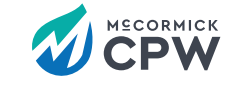 Minutes Regular Meeting5:00 pm, January 12, 2023Chairman Leonard Bowick called the monthly business meeting to order with Commissioner Leonard Bowick, Commissioner George Yeldell, Commissioner Kent Kelly, General Manager Cheryl Daniels, Superintendent James Robinson, Chief Water Plant Operator Eddie Brown, and Chief Waste Plant Operator Glenn Hill present. On a motion by Commissioner Kelly, seconded by Commissioner Yeldell, the commissioners approved agenda as presented, with one correction. Item #7 to read discussion of contracts for proposed sale of city pond.  Vote called for and agenda was approved.  The following comments were presented by department heads.  Cheryl Daniels presented the Office report. Deborah Peeler ~ Office Manager:Office staff took 5 new deposits for service during the month of December.Sixteen (16) customers were disconnected for non-payment on 12/20/22 and 5 door hangers were delivered.  Additional attempts were made before our office closed for the holiday to collect and reconnect power.  Two (2) remain off currently.The office had a water leak Christmas weekend due to frozen pipes.  The leak caused minimal damage inside the building.  Office hours were not affected by the damage.  Repairs are pending.Overall, operations are running smoothly. James Robinson ~ Superintendent:The crew did approximately 40 locates for SC811. We had a lot of trouble calls with water leaks during the Christmas holidays. Evan was on-call during that time and he stayed at the shop for 3 days due to the high volume of call-outs. We relieved Evan on Tuesday a.m. and Quanja’ took the trouble calls that day. All operations are running smoothly. Glenn Hill ~ Chief Wastewater Operator:We have started sending our sludge to Twin Chimneys landfill.New Employee (Hunter) is doing good so far.Plant upgrade is going well.  Next phase is to re-seal the joints in the basins.Overall, operations are running smoothly.Eddie Brown ~ Chief Water Operator:The J. Strom Thurmond Lake started the month of December at an elevation of 323.9 feet and ended the month at an elevation of 326.6 feet.   The new water treatment plant is performing well.  Harper General Contractor is expected to be at the treatment plant the week of January 9, 2023, to address a few remaining operational issues.   The extreme cold temperatures the area experienced during December 2022 posed several operational issues for water production.  However, McCormick CPW’s dedicated and loyal employees saw to it that our system was taken care of, and as a result, our customers did not go without service. The delivery date for the remaining window treatments for the water treatment plant has yet to be determined.  These window treatments once received should be the remaining items from the original furniture order with Herald Office Supply. For the most part, all other operations at the water filtration plant have been progressing smoothly and running very efficiently. Due to a scheduling conflict, I am unable to attend today’s board meeting.  I will be attending a drinking water regulations seminar in Columbia, SC.  Chuck Cook, County Councilman, thanked Eddie and the water plant staff for their service during the severe winter weather during the Christmas holidays. Cheryl Daniels ~ General Manager:A monthly progress meeting was held on Thursday, January 5, with Harper Construction, GMC Engineering and CPW for the Rocky Creek WWTP project. This project is progressing on schedule. (Agenda attached as information) There are a few punch list items left that Harper Construction will be taking care of at the water plant. We had a water leak at our office on December 24. Fortunately, it was discovered early and there was minimal damage. A representative from ServPro met me at the office on December 26 and assessed damages. Mathis Plumbing came out on December 27 and repaired the leak. An insurance adjuster came out on January 7 and made his report. It appears that ceiling tiles and insulation are the main items that need replacing. We are getting Mathis to insulate the pipes in the ceiling to hopefully avoid any future problems. We are looking at relocating the hot water heater as well. The water plant experienced some issues during that extremely cold weather over the Christmas holidays. Our operators worked extremely hard and kept the Town in good shape. We had to cut the water off to the county for several hours. Within about 4 hours, we restored water to parts of the county and we were able to restore water service to the remaining county customers the next afternoon. The remaining water meters should be delivered around mid-May. A lot of manufacturers are still having issues with getting supplies. Chairman Bowick made a motion to go into executive session to discuss the contracts for the sale of the city pond.  Motion was seconded by Commissioner Kelly.   Vote called for and all approved. After discussion in executive session, Commissioner Kelly made motion to come out of executive session.  Motion was seconded by Commissioner Yeldell.  Vote called for and all commissioners approved. Commissioner Kelly made motion to accept the highest proposal at $18,500 from Lou Ann Gosch.  Commissioner Yeldell seconded motion.  Vote called for and all commissioners were in agreement.  Cheryl Daniels to contact both parties and inform them of the decision.  There being no further business, motion to adjourn was made by Commissioner  Kelly, seconded by Commissioner Yeldell with all in favor.  Respectfully Submitted, Cheryl DanielsGeneral Manager